Itawamba County School DistrictDropout Prevention Plan2021-2022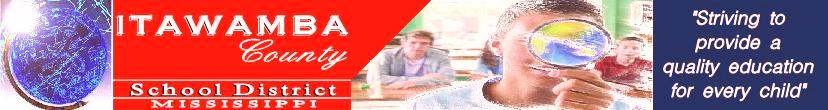 Trae WiygulSuperintendentItawamba County School District Cover PageTable of ContentsStatement of AssuranceOn behalf of the Itawamba County School District, I hereby submit the district’s annual Dropout Prevention and Restructuring Plans for each high school in the Itawamba County School District with a graduation rate below 85%.  As required in policy and state law, the plan includes strategies for:Reducing the retention rates in grades kindergarten, first, and second.Targeting subgroups that need additional assistance to meet graduation requirements; twenty-one (21), who dropped out of school; andAddressing how students will transition to the home school district from the juvenile detention centers.I hereby certify that our District School Board has reviewed and approved this plan from submission to the Mississippi Department of Education.Dropout Prevention Team Leader:Name: Brandy C. Cook	       Title: Dropout InterventionistMailing Address: 605 South Cummings Street Fulton, MS 38843Telephone: 662-862-2159	Email address: bccook@itawambacountyschools.comDistrict Superintendent: Trae Wiygul:  ______________________________________                                                           SignatureSchool Board President: Phillip Blackmon:  ______________________________________                                                           SignatureDistrict Team MembersDistrict Data 2020/2021 ,District Data 2019/2020Graduation Rates 2019/2020--Post-Secondary Enrollment DataNational Assessment of Educational ProgressDistrict Dropout Prevention/Graduation Completion PlanDropout Prevention Goal #1: Reduce the retention rates in grades kindergarten, first, and second.Dropout Prevention Goal #2: Target subgroups that need additional assistance to meet graduation requirements.Dropout Prevention Goal #3: Develop dropout recovery initiatives that focus on students age seventeen (17) through twenty-one (21), who dropped out of school.Dropout Prevention Goal #4: Address how students will transition to the home school district from juvenile detention centers.School District: Itawamba CountySuperintendent: Trae WiygulSchool Board President: Phillip BlackmonTeam MemberPositionTrae WiygulSuperintendentPattie ThrashAssistant SuperintendentBrandy C. CookDropout InterventionistRick MitchellItawamba Agricultural High SchoolMillie WoodMantachie High SchoolDawn RogersTremont Attendance CenterCarson CookDorsey Attendance CenterBenjie EwingFairview Attendance CenterCarrie GrubbsItawamba Career and Technical CenterMick TaylorItawamba County Improvement CenterEnrollment by GradeEnrollment by SubgroupNote: * Represents suppressed data to prevent the identification of individuals in small cells or with unique characteristicsEnrollment by GradeEnrollment by SubgroupNote: * Represents suppressed data to prevent the identification of individuals in small cells or with unique characteristicsDistrict NameSchool NumberSchool NameFour-year Adjusted Cohort Rates DenominatorFour-year Adjusted Cohort Graduation Rate NumeratorFour-year Adjusted Cohort Completion Rate NumeratorFour-year Adjusted Cohort Dropout Rate NumeratorFour-year Adjusted Cohort Still-Enrolled Rate NumeratorFour-year Adjusted Cohort Graduation RateFour-year Adjusted Cohort Completion RateFour-year Adjusted Cohort Dropout RateFour-year Adjusted Cohort Still-Enrolled RateAMO Subgroup IdentifierFour-year Adjusted Cohort Starting YearFour-year Adjusted Cohort Finishing YearITAWAMBA CO SCHOOL DIST24MANTACHIE ATTENDANCE CENTER686134089.705884.4117655.8823530All2016-20172019-2020ITAWAMBA CO SCHOOL DIST28TREMONT ATTENDANCE CENTER363141086.1111111.111112.7777780All2016-20172019-2020ITAWAMBA CO SCHOOL DIST30ITAWAMBA AGRICULTURAL HIGH SCHOOL127108514085.039373.93700811.023620All2016-20172019-2020GROUPDISTRICTSTATEAll71.4%64.9%Female82.2%70.3%Male60.8%59.0%Black or African American73.7%65.4%White71.1%66.0%Economically Disadvantaged71.4%65.7%Students with Disabilities31.3%46.8%GROUP4TH GRADE MATH4TH GRADE READING8TH GRADE MATH8TH GRADE READINGAll39 %32 %24 %25 %Female37 %34 %25 %29 %Male41 %29 %24 %21 %Black or African American22 %19 %10 %12 %White55 %43 %38 %37 %Hispanic or Latino42 %34 %23 %30 %Two or More Races49 %Economically Disadvantaged31 %26 %17 %19 %Non Economically Disadvantaged67 %54 %46 %45 %Students with Disabilities17 %15 %6 %5 %Students without Disabilities42 %34 %27 %28 %English Learners37 %19 %Non English Learners39 %32 %24 %25 %Desired ImpactAction StepsResourcesWho is Responsible?TimelineEvidence of ImplementationK-2 retention rate will decrease.Continue Pre-K Early Start ProgramImplement MTSS process with fidelityCollaborate with local Headstart programsTitle 1 fundingDistrict fundingTeachersPBIS TeamCounselorsInterventionistsInstructional TechnologyAdministratorsPresent-May 2022Retention reportsDocumentation of MTSS ProcessDesired ImpactAction StepsResourcesWho is Responsible?TimelineEvidence of ImplementationICSD will maintain an above 85% graduation rate.Identify students in need of academic and behavioral interventions.Implement and apply needed interventions with fidelity.Assign identified students to Credit Recovery Program as needed.Monitor truancy of students and maintain contact with parents and truancy officer.Effective implementation of MTSS program.Truancy OfficersParent Notification SystemsInterventionistsTeachersMTSS teamCounselorsInterventionistsAdministratorsPresent-May 2022Graduation rateMTSS documentationSchool status and Active Parent interactionsTruancy referralsDesired ImpactAction StepsResourcesWho is Responsible?TimelineEvidence of ImplementationICSD will maintain a low dropout rate. Provide quality classroom instruction at each instructional tier.Provide credit recovery classes for students who have failed.Credit recovery programTruancy OfficersData dashboardTeachersCounselorsTruancy OfficersPresent-May 2022Dropout rateCredit Recovery completion reportsDesired ImpactAction StepsResourcesWho is Responsible?TimelineEvidence of ImplementationICSD will follow state policy for transitioning students from the juvenile detention center back to their home schools while ensuring adequate support for those students and the home schools.A transition meeting occurs with the student and parent upon the student’s return from the detention center and the Principal designee will review the student’s attendance, behavior, course performance, and IIP. Students may be recommended to spend time in the behavior classroom at ICIC to ensure a smoother transition for the student.TeachersAdministratorsBehavior classroomCounselorsAdministratorsMental Health representativePresent-May 2022ICIC school referralsTransition meeting notes